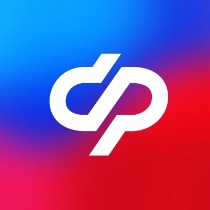 Отделение Социального фонда РФ по Томской области	 Пресс-релиз от 10.04.202Работодателям: подтвердить основной вид экономической деятельности можно до 17 апреля включительноНапоминаем, что в соответствии с Приказом Минздравсоцразвития России от 31.01.2006 N 55 юридические лица (за исключением вновь созданных страхователей, которые не осуществляли свою деятельность в 2022 году) должны подтвердить основной вид экономической деятельности по обязательному социальному страхованию от несчастных случаев на производстве и профессиональных заболеваний на 2023 год не позднее 15.04.2023.Обращаем внимание, что в соответствии со статьей 193 Гражданского кодекса Российской Федерации последний день приема документов для оказания данной государственной услуги в 2023 году является 17 апреля 2023 года (включительно), поскольку 15 апреля 2023 года приходится на нерабочий день.В случае, если страхователь в указанный срок не подтвердит ОВЭД, отделение Фонда отнесет его к имеющему наиболее высокий класс профессионального риска виду экономической деятельности в соответствии с кодами по Общероссийскому классификатору видов экономической деятельности, указанными в отношении этого страхователя в Едином государственном реестре юридических лиц и установит с начала 2023 года размер страхового тарифа, соответствующем этому классу профессионального риска.- Взносы на травматизм – это страховая защита работника на случай производственной травмы или профзаболевания, - разъясняет управляющий ОСФР по Томской области Дмитрий Мальцев. - Если произойдет несчастный случай на работе, отделение Соцфонда выплатит пострадавшему единовременную страховую выплату, назначит ежемесячное страховое обеспечение, оплатит лечение и реабилитационные мероприятия.Для получения указанной государственной услуги в электронном виде рекомендуем воспользоваться электронными сервисами Социального фонда России:- электронный сервис «ПОВЭД». Позволяет подтвердить основной вид экономической деятельности в электронном виде через спецоператоров: Контур Экстерн, Тензор, СБИС ++ и другие;- единый портал государственных и муниципальных услуг (www.gosuslugi.ru), где страхователю-юридическому лицу предоставлена возможность заполнить специальную интерактивную форму, направить заявление и комплект документов, подписанных усиленной квалифицированной электронной подписью.- «личный кабинет страхователя» (https://cabinets.fss.ru/insurer/). После авторизации в личном кабинете страхователя на сайте необходимо выбрать раздел «Подтверждение ОВЭД», заполнить интерактивную форму и направить заполненную форму в региональный Соцфонд.Документы для подтверждения основного вида экономической деятельности на бумажном носителе могут быть представлены в ОСФР по Томской области заявителем (представителем заявителя):- в клиентские службы отделения Соцфонда;- почтовым отправлением.________________________________________________Группа по взаимодействию со СМИ Отделения Социального фонда РФ по Томской областиТел.: (3822) 60-95-12; 60-95-11;E-mail: smi@080.pfr.ru